SMMARLVSBING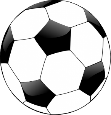 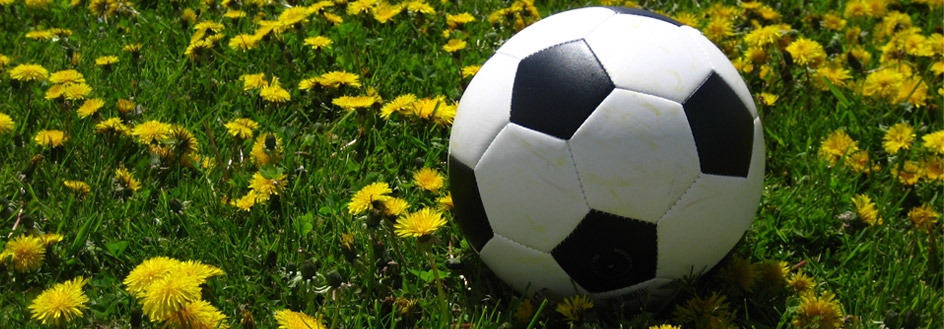 Trevlig fotbollssommar önskar tränarna i SBIF F-10ÄT EN GLASS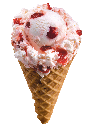 SKJUT20 SKOTT MED VÄNSTER FOTLÄS 10 MINUTERI EN BOKBADA I EN SJÖKASTA EN BOLL MELLAN VARANDRA 30 GÅNGERSKJUT 100 SKOTTUNDER EN DAGCYKLA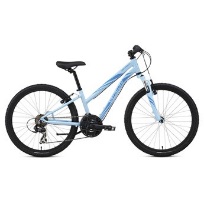 SPELA EN FOTBOLLSMATCH (MOT/MED VEM DU VILL)DRICK ETT GLAS SAFT UTE NÄR SOLEN SKINERTRÄNA PÅ ATT SIMMAGÖR EN KULLERBYTTA PÅ EN GRÄSMATTADRIV BOLLEN RUNT ETT HUSÄT SMULTRON(ELLER ANNAT BÄR OM DU ÄR ALLERGISK)PASSA BOLLEN MED NÅGON ANNAN I 5 MINUTERANORDNA EN LOPPIS ELLER ETTSAFTSTÅNDBADA I EN POOLSKJUT50 SKOTTÄT EN MJUKGLASS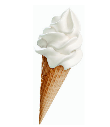 LÄS/LYSSNA PÅ LASSE-MAJA FOTBOLLSMYSTERIETSTÅ I MÅL OCH GÖR 10 RÄDDNINGARSKJUT20 SKOTTMED HÖGER FOTBYGG EN KOJASPELA FOTBOLLI ETT SOMMARRREGNSPRING ETT VARV RUNT EN FOTBOLLSPLANLÄS EN BOK SOM DU LÅNAT PÅ BIBLIOTEKET